Отчёт о участии во Всероссийском уроке«Эколята – молодые защитники природы"           С 12 по 15 октября в школе проходили Всероссийские уроки «Эколята – молодые защитники природы» под руководством классных руководителей.
Уроки направлены на экологическое просвещение и формирование ответственного экологического поведения. Ребята 2,3 классов узнали о животном мире родного края.
 Уроки включали в себя видеоуроки и интерактивные игры, проведен  экоурок «Наши питомцы»,«Животные родного края».   Дети познакомились   с понятием «Красная книга», с некоторыми видами птиц, охраняемыми на территории Республики Дагестан.            Учащиеся начальной школы познакомились с Красной книгой, ее ролью как средства законодательной охраны редких видов растений, грибов и животных. На уроках  говорили об исчезающих животных и растениях  Республики Дагестан.
В ходе уроков была продемонстрирована презентация   «По страницам Красной книги».   Ребята   познакомились   с понятийным аппаратом по теме “Красная книга”, с редкими и исчезающими видами растений и животных, расширили свои знания     о необходимости охраны животного и растительного мира планеты. Было обращено внимание детей   на решение экологических проблем, охраны окружающей среды, сохранению живой природы. Обучающиеся высказывали свои мнения о   причинах  исчезновения животных и растений.
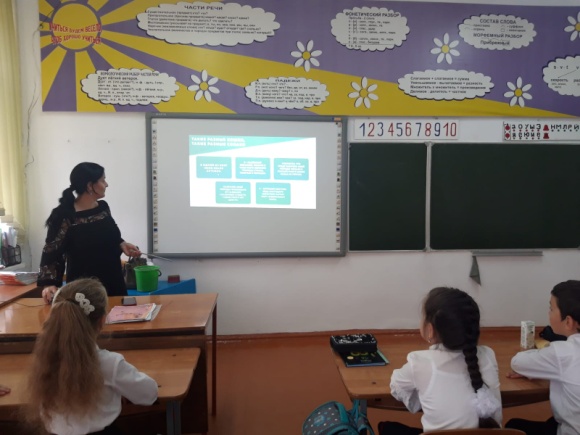 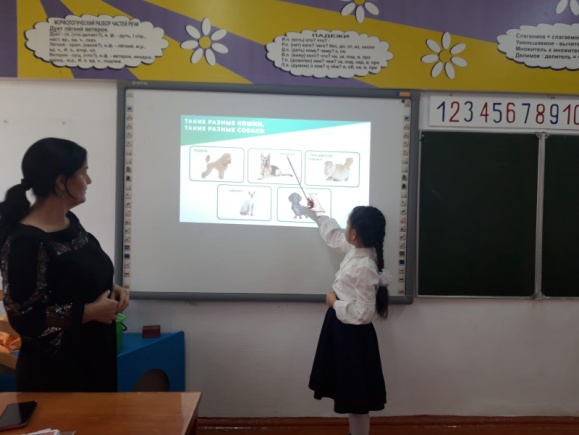 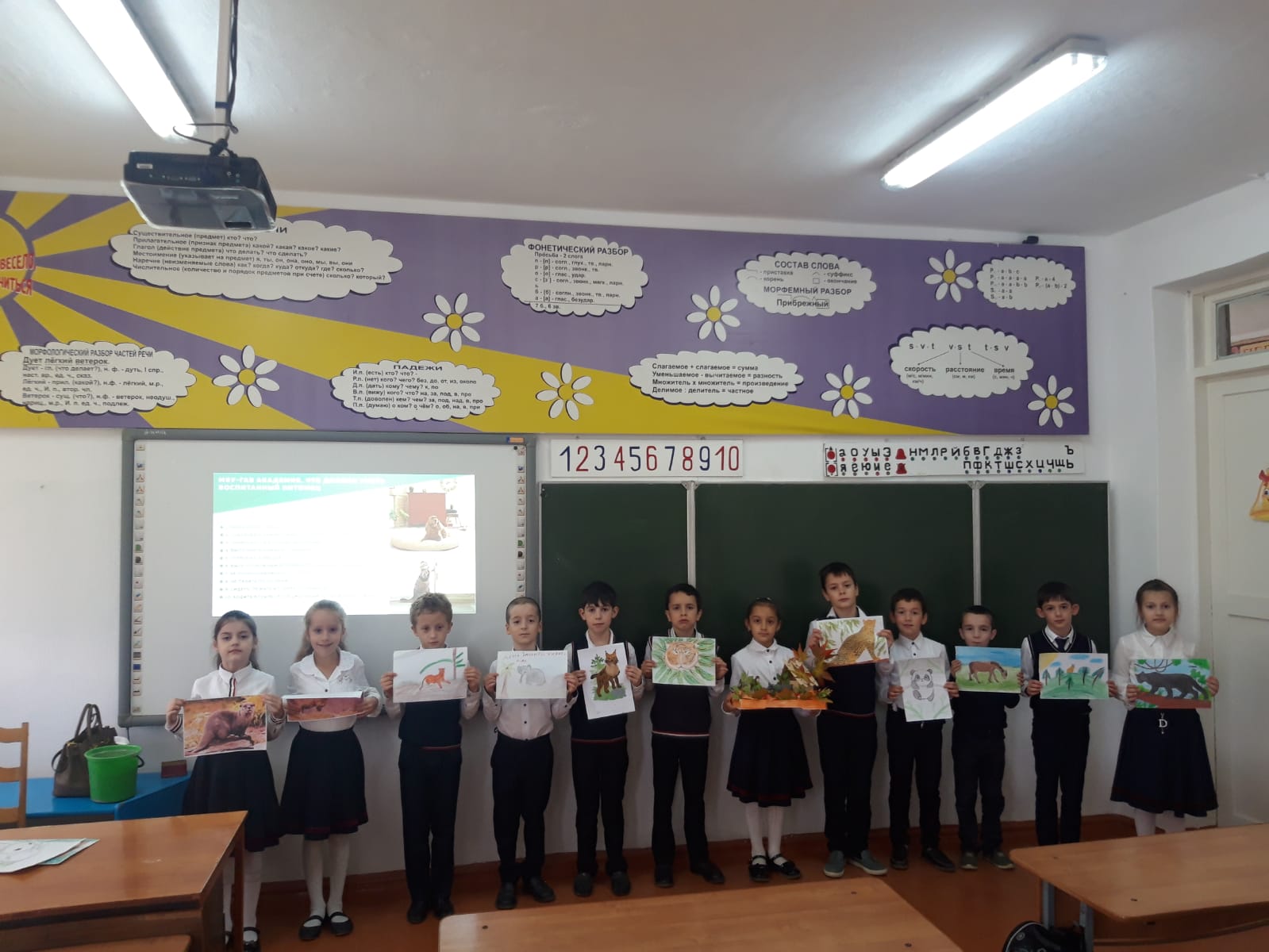 